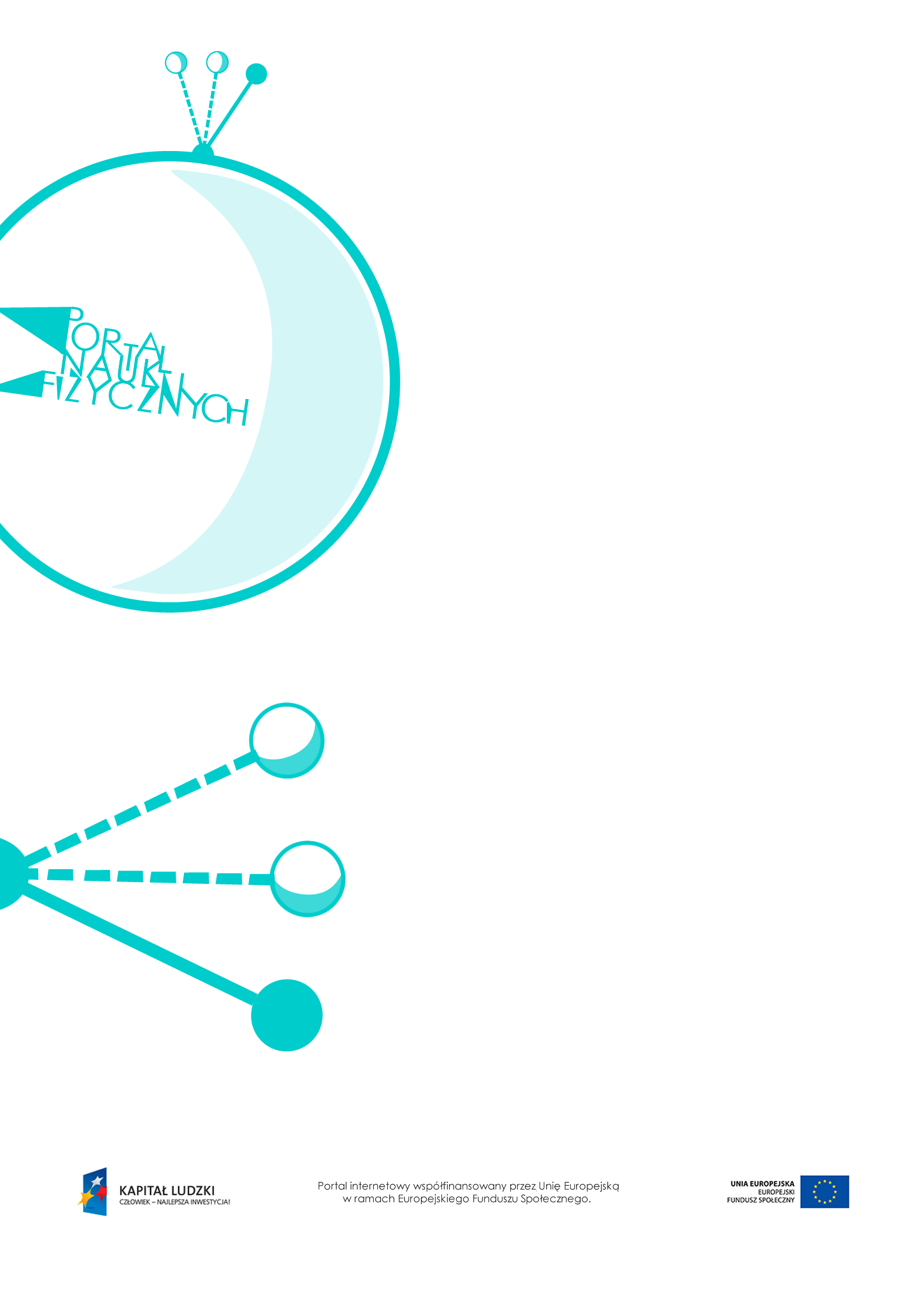 Układ SłonecznyUkład Słoneczny – scenariusz lekcjiCzas: 45 minutCele ogólne:Omówienie teorii geocentrycznej i heliocentrycznej.Omówienie budowy Układu Słonecznego i znajdujących się w nim ciał niebieskich.Cele szczegółowe – uczeń:wyjaśnia założenia teorii heliocentrycznej Mikołaja Kopernika,opisuje miejsce Układu Słonecznego w Galaktyce i miejsce Ziemi w Układzie Słonecznym,wymienia nazwy i podstawowe własności planet Układu Słonecznego; porządkuje te planety według odległości od Słońca,wskazuje różnice między planetami typu Ziemi (Merkury, Wenus, Ziemia i Mars) a planetami olbrzymimi (Jowisz, Saturn, Uran i Neptun),opisuje planety Układu Słonecznegoi porównuje ich budowę,wymienia i charakteryzuje inne obiekty Układu Słonecznego (księżyce planet, planety karłowate, planetoidy, komety).Metody:burza mózgów,pogadanka.Formy pracy:praca zbiorowa (z całą klasą).Środki dydaktyczne:plansza „Wyjaśnienie powstawania pętli według Kopernika”,tekst „Planetoidy i planety karłowate”,tekst „Meteoryty i komety”,pokaz slajdów „Układ Słoneczny”,plansza „Pytania sprawdzające”.Przebieg lekcjiPytania sprawdzająceWyjaśnij założenia modelu:a) geocentrycznego,b) heliocentrycznego.Wyjaśnij, czym jest Układ Słoneczny i co wchodzi w jego skład.Wymień planety Układu Słonecznego:a) według wielkości – od najmniejszej do największej,b) w kolejności, począwszy od Słońca.Wskaż różnice między planetą a planetą karłowatą.Czynności nauczyciela i uczniówUwagi, wykorzystanie środków dydaktycznychWprowadzenie do tematu – burza mózgów: Co wiemy o Układzie Słonecznym.Na zakończenie burzy mózgów warto podsumować najważniejsze informacje podawane przez uczniów i odwoływać się do nich w dalszych częściach lekcji.Omówienie teorii ruchu planet geocentrycznej i heliocentrycznej.Model geocentryczny (z gr. geo – Ziemia, kentros – środek) to dominujący w starożytnej Grecji model ruchu planet, który zakładał, że Ziemia stanowi środek Wszechświata, a wokół niej krążą inne planety oraz gwiazdy, w tym Słońce.Model heliocentryczny (z gr. Helios – Słońce), czyli model kopernikański (przyjął się dzięki pracom polskiego astronoma Mikołaja Kopernika), to model ruchu planet, w którym krążą one wokół Słońca.Zdolniejszym uczniom warto wspomnieć o niejasnościach związanych z teorią geocentryczną – planety obserwowane z Ziemi zataczają jakby pętle, co bardzo trudno wyjaśnić zgodnie z teorią geocentryczną. Powstawanie pętli wyjaśnił Kopernik – plansza „Wyjaśnienie powstawania pętli według Kopernika”.Wyjaśnienie, co wchodzi w skład Układu Słonecznego.Podanie kolejności planet i różnic między nimi.Omówienie własności innych obiektów Układu Słonecznego.Przypomnienie uchwały Zgromadzenia Ogólnego Międzynarodowej Unii Astronomicznej (IAU) podjętej w Pradze 24 sierpnia 2006 r., dotyczącej wydzielenia obiektów – planet karłowatych, czyli ciał pośrednich między planetami a planetoidami, i wprowadzenia nowej definicji planety.Układ Słoneczny to powstały około 5 mld lat temu układ ciał kosmicznych znajdujących się pod wpływem przyciągania grawitacyjnego Słońca. W jego skład wchodzą: Słońce, osiem planet wraz z ich naturalnymi satelitami (księżycami), planety karłowate (dotychczas odkryto pięć), planetoidy, komety oraz pył i gaz międzyplanetarny.Wykorzystanie pokazu slajdów „Układ Słoneczny”.Planety dzielą się na:- skaliste – niezbyt duże, zbudowane głównie ze skał; należą do nich: Merkury, Wenus, Ziemia i Mars;- gazowe, tzw. gazowe olbrzymy – wielkie planety zbudowane głównie z gazów, z pierścieniami oraz wieloma księżycami; do tej grupy należą: Jowisz, Saturn, Uran i Neptun.Planety karłowate – ciała fizyczne znajdujące się na orbicie wokół Słońca, mniejsze od planet. Nie mają wystarczającej masy, aby „oczyścić” okolice swoich orbit z ciał mniejszych: planetoid, komet i innych małych ciał Układu Słonecznego (meteorytów, pyłu międzyplanetarnego). Planety karłowate to: Pluton, Eris, Ceres, Haumea i Makemake.Wykorzystanie tekstu „Planetoidy i planety karłowate”.Między orbitą Marsa a orbitą Jowisza znajduje się tzw. pas planetoid – obiektów dużo mniejszych od planet karłowatych. Wiele planetoid znajduje się poza orbitą Neptuna.Komety krążą daleko od Słońca. Są to małe lodowe ciała o wydłużonych orbitach. Kiedy zbliżają się do orbity Ziemi, więc także do Słońca, zaczynają parować; wtedy na niebie obserwujemy ciągnące się za nimi warkocze.Wykorzystanie tekstu „Meteoryty i komety”.Podsumowanie lekcji.Zadanie uczniom pytań podsumowujących wiedzę zdobytą na lekcji – „Pytania sprawdzające”.